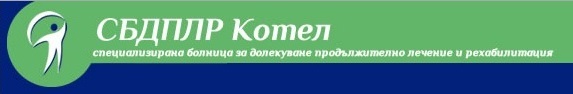 Котел 8970,  обл.Сливен - ул.”Изворска” № 85  тел.0887777423  факс/ 0453/ 424-73		                             	       СПРАВКА 	ЗА ИЗВЪРШЕНИ ПРЕЗ М.СЕПТЕМВРИ-2015гПЛАЩАНИЯ  ПО ДЕЙСТВАЩИТЕ  СКЛЮЧЕНИ ОТ СБДПЛР-КОТЕЛ ЕООД ДОГОВОРИ ЗА ПРЕДОСТАВЯНЕ НА СТОКИ И ВЪНШНИ УСЛУГИИзготвил:							Утвърдил:Главен счетоводител:/п/					Управител:/п/	Галина Тодорова – Андонова			Д-р Цветан Георгиев Влахов№дата на идвършва-не на плащанетоизплатени на........../точното наименование на юридическо лице по съдебна регистрация/основание - № на договор       № на фактураСума в лвчастично или окончателноначин на плащанедължимо плащане за период128.09.2015Държавно горско стопанство –КотелДоставка на дърва за отопление –ДОГОВОР ПО ЗОП2534/12.06.2596/29.06.20151231,20ОкончателноПо банков пътМ.06. 2015г.225.09.2015МТЕЛМТЕЛ-мобилни услуги по договор318552146/25.08.2015г1431,12ОкончателноКасовом.08./2015г328.09.2015гадв.Валентина Джейкъбс-договор за правно обслужванеДоговор за правно обслужване45185/2015г.500,00ОкончателноПо банков пътМ.07.2015г.428.09.2015„Джени”ЕООДПлащане  по договор по ОП за доставка на хранителни продукти по обособени позиции53902,54075,54165/54353,54418/ м.07.2015г783,67окончателнопо банков пътм.07.2015г.529.09.2015„Братя Великови”ООДПлащане по договор по ОП  от 14.07.2014г. за доставка на хранителни продукти36616,/31.08.2015701,22окончателнопо банков пътм.08.2015г628.09.2015„Джонс Къмпани”ЕООДПлащане  по договор по ОП за доставка на хранителни продукти по обособени позиции 17669,17696,17723,17769/07.2015г.1092,20окончателнопо банков пътм.07.2015г.728.09.2015г.„Джонс Къмпани”ЕООДПлащане  по договор по ОП за доставка на хранителни продукти по обособени позиции17668,17697,17722,17770/ м.07.2015г.1240,70Окончателнопо банков пътм.07.2015г.828.09.2015Петрол  АДПлащане по фактури по договор от 12.2014г. за закупено гориво 57316810/ 31,08,2015г.913,87окончателнопо банков пътм.08/2015г.928.09.2015Хлебозавод „Х.Димитър” СливенПлащане по договор от 08.07.2014г.  по ОП за доставка на хранителни продукти”40559/31.08.2015560,25окончателнопо банков пътм.08/2015г.1025.09.2015„VIVAKOM”Договор за доставка на интернет и стационарни телефони0018104080/01.09.2015г.96,34Окончателно КасовоМ.08.2015г1128.09.2015гВиК СливенДоставка на питейна вода за нуждите на ЛЗ699541/2015г.702608/2015г.4322,88ОкончателноПо банков пътМ.07,08/2015г.1229.09.2015ЕТ”Дианджели”Абонаментно обслужване на асансьор82/31.08.2015г.190.00Окончателно м.7/2015г.По банков пътМ.07.20151328.09.2015Ерго консулт ЕООДАбонам.обслужване на котелната инсталация1199/28.08.2015г.72ОкончателноПо банков пътМ.08/2015г1428.09.2015Сливен  нет       О ОДПлащане по договор за поддръжка на интернет страница3247/01.09.20153213/03.08.2015228ОкончателноПо банков пътМ.08 и 09.1528.09.2015EVN БългарияПлащане по договор за доставка на ел.енергия1137792022/31.08.20151733,43ОкончателноПо банков пътМ.08.2015г.1628.09.2015Ет.Минчо     БолгаджиевДоговор за превоз на дърва52/31.07.2015г810ОкончателноПо банков пътМ.07.2015г.17           28.09.2015Райфайзен лизинг БългарияДоговор за лизинг7000346449/12.08.2015346,15ОкончателноПо банков пътАвтокаско1829.09.2015МЕДИТЕХ-94Абонаментно обслужване на физиотепавт.апаратура1356/26.06.2015612,00ОкончателноПо банков пътМ.06.2015г.1928.09.2015Дезинфекционен център –СливенДоговор за дезинсекция и дератизация2239/06.07.201587,54ОкончателноПо банков пътМ.04,05,06.2015г.2028.09.2015МЕДИТЕХ-94Абонаментно обслужване на физиотепавт.апаратура1340/12.05.2015612ОкончателноПо банков пътМ.05.2015г.